UNITING CHURCH IN AUSTRALIA MINISTERIAL EDUCATION COMMISSIONREGISTRATION FOR THE PERIOD OF DISCERNMENT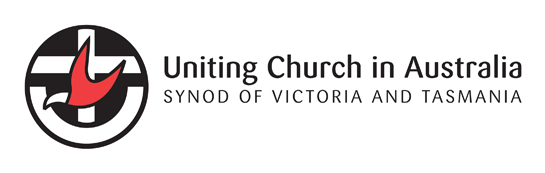 An application to the Presbytery of ............................................................................................................................ through the congregation of ...................................................................................................................................... for participation in the Period of Discernment.Return completed form to:The Secretary, Presbytery of ..........................................................................................................................................................................................................................................................................................................................PARTICIPANT INFORMATION (refer Uniting Church Privacy Policy)Surname ........................................................................ Given names .....................................................................Preferred Title (Ms etc) .................................................. Gender Male	 FemalePostal Address ............................................................................................. ...................................................................................................................................................... Post code............................................................................ Telephone (daytime)...................................................... (Evening) ........................................................................... Mobile ............................................................................ Occupation ........................................................................ E-mail.......................................................................................................................................................................... Age Group          Under 21        21 to 30          30 to 40          40 to 50          50+Membership of the Uniting Church in Australia   Baptised member                    Confirmed member                 Member-in-Association          Adherent    Other (Please specify) ........................................................................................................................................Educational background: [Attach separate page if space is insufficient]Are you a permanent resident of Australia?                         Yes    NoConditions apply (from Department of Immigration) to those on student visas or non-residents of Australia. An overseas student on a Visitor or Temporary Visa must be informed about the new ESOS Act.Is English your first language?                    Yes    NoIf No give your first language and, if known, details of your English competency test scores....................................................................................................................................................................................Have you ever applied to be a Pastor, Deacon, or Minister of the Word in any church?    Yes    NoIf yes, give details: ..........................................................................................................................................................................................................................................................................................................................................Have you commenced/completed the Period of Discernment before         Yes    NoChurch roles you’ve undertaken (say, in last five years) ..................................................................................................................................................................................................................................................................................................................................................................................................................................................................... Signature of applicant ..................................................................................................Date ............/............/........... Attach a brief statement (100-200 words) outlining what you hope to achieve as you participate in the Period ofDiscernment. Give your application to your minister or Church Council for endorsement and forwarding to thepresbytery secretary. Also, each participant is to have a mentor appointed by the Presbytery. You need someone whohas the ability to help in theological reflection with whom you feel comfortable working with. If you wish to suggestsomeone, please write that person’s name, address, and daytime phone number, after your brief statement. Tell us ifyou have discussed this possibility with the person.To be completed by the Minister(or approved person):Person registering:..............................................................................is a member/ member-in-association/adherent(circle one)in good standing of the ................................................................................................congregation. I am aware of, and support this applicationPhone ...................................................................Name[Print] ........................................................................................................................................Position.................................................................Signature ..............................................................Date .....................................................................Presbytery Use:Date registration form received by.............................................................................. on …............…. /.................……/........................... Mentor ................................................................. Address............................................................................................................................................................................................................................. Phone ................................................................... Discernment Plan submitted and approved.............................................................................. Date of commencement  ….....…. /.....……/ ........... Portfolio assessment: .......................................... by.......................................................................... Date  …............…. /.................……/ ....................... Presbytery Person & Role receiving registration............................................................................................................................................................27InstitutionYearDescription of Award